July 12, 2022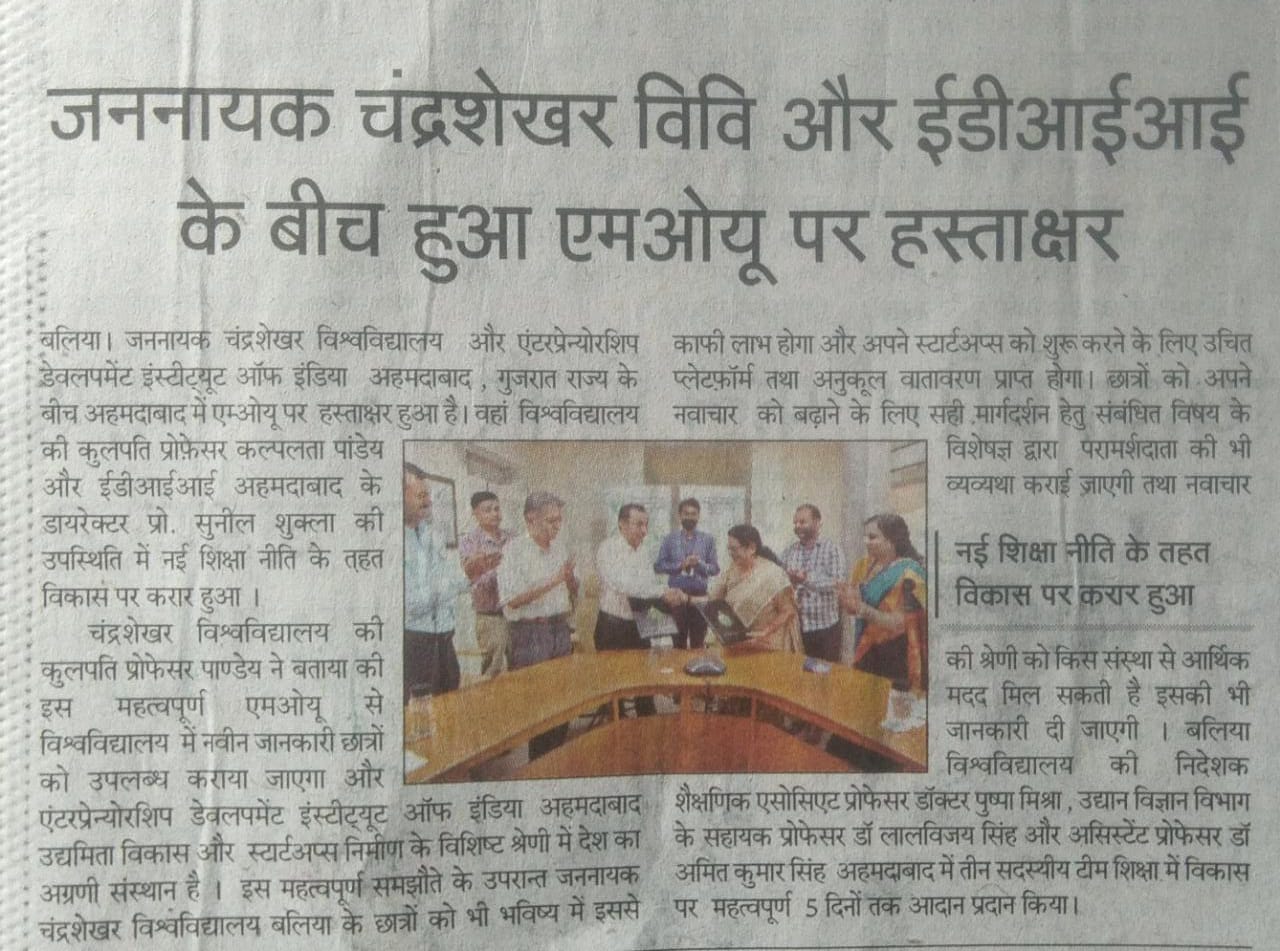 